Сценарий Нового Года 2016 для старшеклассников.«Новогодняя вечеринка»Ведущий 1. Добрый вечер всем присутствующим в этом зале!Ведущий 2. Здравствуйте уважаемые гости!Ведущий 1. Здравствуйте все, кто пришел в этот зал, и даже те — кто опоздал на бал. Всех мы поздравляем, приглашаем всех, пусть в этом зале звучит только смех!Ведущий 2. С Новым годом, с новым счастьем мы поздравляем вновь вас. Праздник веселый, прекрасный нам пора начать.Ведущий 1. Слушайте! Будто в волшебном сне, в школе сегодня засияют огни, музыка здесь зазвучит и смех вечер праздничный сегодня для всех.Ведущий 2. Вот такое вступительное у нас слово, начали мы все прекрасно, ну а теперь мы просим всех, чтобы в зале был и шум, и смех, чтобы вы артистов встречали и искренне им аплодировали. Мы же не одну ночь не поспали и сказку вам писали, не обессудьте, как-то не в лад, ибо сказка эта на новый лад.Сказка.Сценка о том, как три сказочных существа — Баба Яга, леший и Кощей собираются встречать Новый год.Сценка о том, как три сказочных существа — Баба Яга, Леший и Кощей собираются встречать Новый год.Вед. В старом дремучем лесу жила нечистая сила. И вот однажды решили они спустя многие годы и века встретиться и подумать, как же провести новый год.Баба Яга: Ох, и скукота с вами, черти старые.Л: Да на себя посмотри, старушка, все звери от твоей неземной красоты поразбежались.К: Скучно, потому что в люди давно не выбирались.Л: С тобой выберешься, ты в озеро на себя давно смотрелся? Иссох весь, жуть.К: Это атлетическое телосложение, мускулистый я.Баба Яга: А я свою красоту вернуть могу, подкрашусь, подмажусь, и буду красавицей, как в молодости.К: Так мы Новый год встречать то будем?Л: Только без выхода «на люди». У меня тут идейка. Можно празднество на дом заказать, фирма одна занимается и гарантии дает. Я телефончик знаю. Читает газету.Баба Яга: (радостно) Ну звони, звони скорее. До нового года считанные часы остались. А еще подрумяниться, подмазаться надо.Л:Хеллоу! Фирма «Новый год за ваши бабки? » В общем, нужна супер мега вечеринка. Тут старички оттянуться попоной хотят. Все, понял, ждем вашего агента.Появляется Джек воробейДжек воробей: Здорова, братишка, проблемы? Кто тут потусить хочет, а то заплесневели уже от старости.К: Как то быстренько ты тут нарисовался.Джек воробей: Время бабки. Так вы будете тусняк заказывать?Баба Яга: А что вы, уважаемый можете нам предложить, желательно из современного что-нибудь.Л: Да, по колбаситься хотим.Джек воробей: Не вопрос, старушенция. Минималку с вас возьму, небось, пенсии и так не хватает. Два сундука с золотом — и наша фирма обеспечит любой ваш каприз.Все: Сколько?!Баба Яга: Ты ценник, откуда срисовал, милок? Или в глазах двоится?Джек воробей: Так, пенсионеры…Заказывать будете, или неустойку платите тогда.Думают, переговариваются.Л: Какое золото, откуда, у нас ваще денег нету.Джек воробей: А имущество у вас есть?Баба Яга: Да, личное транспортное средство (показывает метлу и ступу).Джек воробей: Кофискую(уходит)ЗВУЧИТ МУЗЫКА.К: Ну что? Супер мега вечеринка, удалась. Потусили круто!Баба Яга. Еще и без транспорта остались.Л.  Простите меня, братцы, фирма левая какая-то попалась.К: Ладно, что теперь сопли распускать.Пробегает Красная Шапочка.Баба Яга: О, молекула, а ты кто такая и откуда?ЗВУЧИТ МУЗЫКА.КШ: Я — Красная Шапочка, бабушка испекла, пирожки несу ребятам на праздник в школу, на новогоднюю елку.К: А туда всех пропускают?КШ: Конечно. Пойдемте со мной, я проведу. Там классная вечеринка.Л: У нас уже одна вечеринка закончилась.(музыка)К: А я зайчиком буду! (одевает ушки)БЯ: А я снежинкой, что я зря красилась? (одевает корону)Л: А я — твоей метлой. (показывает метлу)Кр Ш: Пошли скорее, праздник начинается!Звучит музыка, танцуют и уходят.Ведущий 1. Новый год стучится в двери, В Новый год мы в сказку верим. В Новый год прекрасной феей Чудеса приходят в дом.Ведущий 2. Мы на праздник новогодний Здесь у елки собрались, Так с улыбкой задорной Пой, танцуй и веселись!Танец 9 класса.Ведущий 2. (звонок телефона, ведущая поднимает трубку) Алло. Да, записываю. Встретить, приютить, развеселить, показать достопримечательности русской зимы.А зима-то как назло холодная сегодня выдалась.Ведущий 1. . А вот и гостиВыходит 7 класс и поёт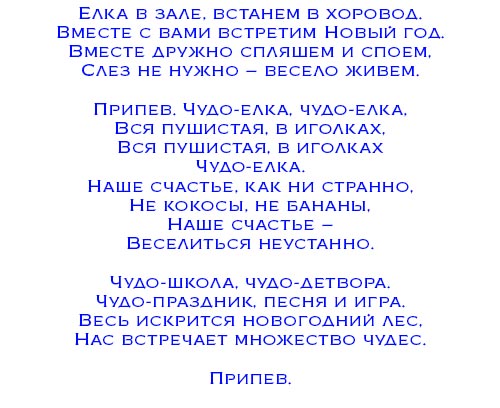 Обезьяна:
Что вы тут поете? Как это получается? Почему вы так говорите?

Ведущий:
Обезьянка, а что случилось? Ведь это твой год наступает, ты будешь править весь 2016 год!

Обезьяна:
Раз я буду править, то почему тогда вы в песни поете, что наше счастье ни кокосы, ни бананы? Как раз кокосы и бананы это и есть счастье!

Ведущий:
Так это просто песня такая. Хотя да, ты права, не красиво получилось. Как говорится, из песни слов не выкинешь.
А что же ты предлагаешь петь? Все-таки новый год у нас?

Обезьяна:
Дайте ка подумать?! О, вы знаете песню – в лесу родилась елочка? А что если родится не елочка, и не в лесу?

Ведущий:
А что же тогда родится?

Обезьяна:
А вы послушайте!

Обезьяна поет песню на мотив – в лесу родилась елочка.

В песке родилась пальмачка,
В песке она росла,
Бананами, кокосами увешана была!
Бананами, кокосами увешана была!
И вот бананы выросли,
Кокосы расцвели!
Вкусное угощение,
Ты от пальмы получи!
Вкусное угощение,
Ты от пальмы получи!

Обезьяна:
Вот, такую песню надо петь – про бананы и кокосы!

Ведущий:
Ну, хорошо, теперь мы будем знать. А что ты еще приготовила нам на новый год? Есть игры у тебя?

Обезьяна:
Игры? Да я играю каждый день! И вам сейчас что-нибудь предложу. Вы были когда-нибудь в Африке? А вы знаете, как тяжело передвигаться по песку, да еще и бананы искать? Нет? Сейчас узнаете!

Игра.
 Ведущий 1. С Новым годом мы вас поздравляем, счастья всем мы вам желаем. И успехов вам в делах, улыбок всем на устах.Ведущий 1. Наша новогодняя программа продолжается, поэтому больше шуток, больше смеха, разрешается у нас, все танцуйте, веселитесь. Ведущий 1. Ой, а я снежинку поймала, надо загадать желание.Ведущий 2. А какое? Чтоб Дед Мороз появился.Ведущий 1. В новогоднюю ночь все желания сбываются, поэтому будет тебе Дед Мороз.Звучит песня "Дед Мороз".Дед Мороз сидит за столом и раскрашивает красками игрушки, на второй куплет песни выносит сундук. Входит Снегурочка. Снегурочка. Слышишь, Дедушка, пора! Дед Мороз . Ай-ай-ай, вот оказия какая! Снегурочка  открывает сундук, оттуда выпорхнула бабочка, закрепленная на проволоке. Снегурочка. Дедушка , чуть твою шубу моль не съела. Дед Мороз ."Чуть" не считается! Снегурочка. Давай помогу тебе собраться в дорогу, поторапливайся. Достает из сундука шубу Деда Мороза, вытряхивает, мех посыпан мукой, как пылью, одевает Деда Мороза в шубу, варежки. Дед Мороз. Царство мое белое, Иней, снег да лед. Вихрем вьюга смелая Крутит и метет. (Звуки метели.) Снегурочка. Ну, Дед Мороз, пора, поторапливайсяДед Мороз. Да-да-да, ладно. Последний лист календаря остался на стене, Олени быстрые, сюда, пора в дорогу мне. Звучит песня «Три белых  коня»Напевает, срывает лист календаря, бегут «три белых коня».Снегурочка.  Дедушка, Олени отгул взяли. (появляются лошади)Ну не стойте же на месте! Дедушка садится в сани.Снегурочка. Крепче, Дедушка, держись! Дед Мороз. Мне в пути не грустно с песней, Ты скорее, тройка, мчись! Звучит песня «три белых коня».Олени везут санки, объезжая зал, останавливаются. Дед Мороз. Стой, приехали! Музыкальный номерВыходит Дед мороз и Снегурочка.Дед Мороз. К вам я пришел с большим мешком,Подарки всем тащил с трудом:Как рад, что я не опоздалПоздравить вас, хоть и устал!Снегурочка. "С Новым годом", Готова я вновь произносить, Пусть нас не балует погода, Я Вас поздравлю, так и быть!Дедушка смотри, какая нарядная елочка стоит, а  огоньки новогодние не горят. Помоги ребятам елочку зажечь.Дед мороз. Скажем дружно раз, два, три елочка гори. Не горит наша елочка! Ну-ка, скажем дружно раз, два, три, елочка гори!Огоньки загораются.Дед Мороз: Ну раз ёлочку зажгли теперь и в хороводе давайте тоже зажгём танцем с символом 2016 года.На сцену выходят все герои.Ведущий 2.До наступления  Нового  года остались считанные минуты.                                                                                  Ведущий 1.Есть немало праздников прекрасных,Каждый наступает в свой черед.Но на свете самый  добрый праздникСамый лучший праздник – Все. НОВЫЙ ГОД!Бой курантов.Все. 5,4,3.2,1. С новым гом вас друзья!Дед Мороз. Он приходит снежною дорогой,  Закружив снежинок хоровод.Красотой таинственной и строгойНаполняет сердце Новый год!Ведущий 1. Он нам дарит веру в добрый случай,В первый день и новый поворот,Помогает становиться лучшеВсем на свете людям Новый год!Снегурочка. Не хотелось бы нам расставаться, Нынче вечер хороший у нас. Дед Мороз. Но со временем нужно считаться, До свиданья, друзья,ВСЕ:  ДО НОВЫХ ВСТРЕЧ!Дискотека.